Invitation til Herning Grand Prix				                                                                      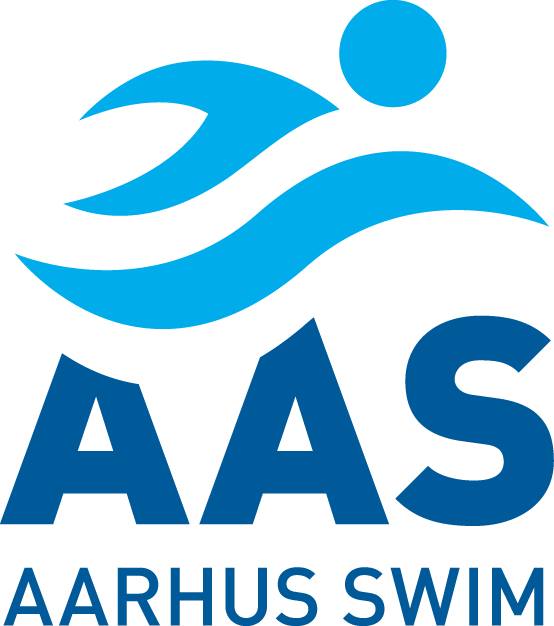 3.-5. november 2017Risskov, den 25. september 2017Invitation til:K1 og K2 uden kravtider til DM(J)K3+  i SkovbakkenTrænere: Mark Knudsen, Katrine G. Iversen, Bjarne KraghAAS k-udvalg / Jeanette og HélèneAdgang til omklædningOpvarmningHoldledermødeOfficialmødeStævnestartSuper Finaler’Fredag15.0015.30-16.4515.30-15.4515.45-16.4517.00-Lørdag-08.00-09.2008.15-08.3008.30-09.1509.3019.00Søndag-08.00-09.2008.15-08.3008.30-09.1509.30-StedHerning Svømmehal, Brændgårdsvej 20, 7400 HerningHerning Svømmehal, Brændgårdsvej 20, 7400 HerningHerning Svømmehal, Brændgårdsvej 20, 7400 HerningForplejningDer er forplejning fra fredag aften til søndag frokost og madpakke søndag eftermiddagMedbring madpakke til fredag eftermiddag.Der er forplejning fra fredag aften til søndag frokost og madpakke søndag eftermiddagMedbring madpakke til fredag eftermiddag.Der er forplejning fra fredag aften til søndag frokost og madpakke søndag eftermiddagMedbring madpakke til fredag eftermiddag.OvernatningLokal skole 3km fra svømmehallen. Der er bus mellem skole og hal morgen og aften.Lokal skole 3km fra svømmehallen. Der er bus mellem skole og hal morgen og aften.Lokal skole 3km fra svømmehallen. Der er bus mellem skole og hal morgen og aften.Mødested og tidspunktAfgang fredag kl. 13.00 fra hhv. Skovbakken og Lyseng.Afgang fredag kl. 13.00 fra hhv. Skovbakken og Lyseng.Afgang fredag kl. 13.00 fra hhv. Skovbakken og Lyseng.Official2-3 hver dag med minimum modul 22-3 hver dag med minimum modul 22-3 hver dag med minimum modul 2Holdleder Der er brug for holdleder til K2 og K3+Holdledermøde i Glasburet i forhallenDer er brug for holdleder til K2 og K3+Holdledermøde i Glasburet i forhallenDer er brug for holdleder til K2 og K3+Holdledermøde i Glasburet i forhallenTransportDer er brug for chauffører fredag og søndagDer er brug for chauffører fredag og søndagDer er brug for chauffører fredag og søndagTilmeldingsfristLørdag den 30. septemberLørdag den 30. septemberLørdag den 30. september